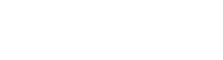 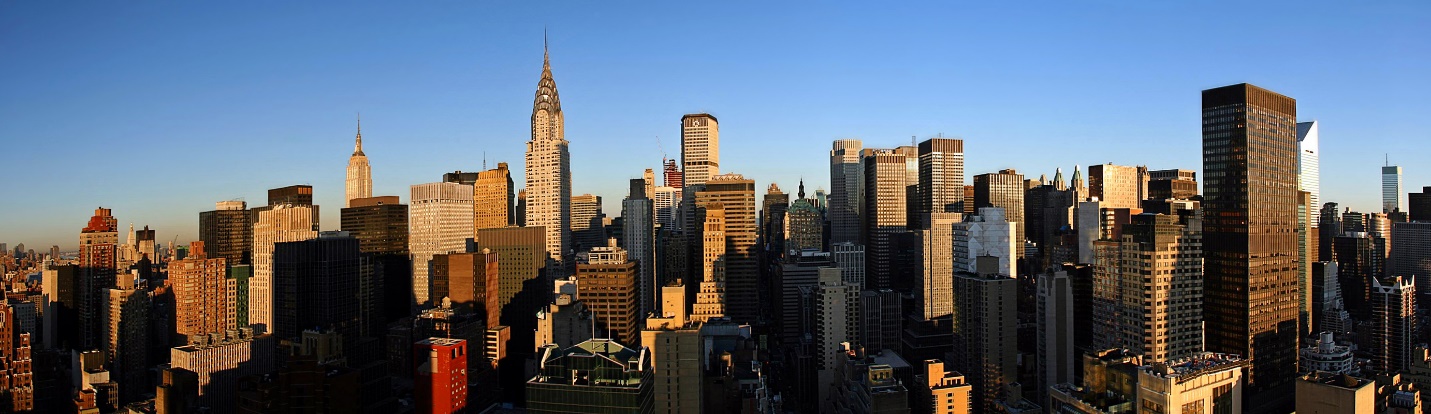 Thank you for applying to be a Diffusion Rookie, the equivalent of an entry-level spot on our team as a Campaign Coordinator. Please complete this application by typing your responses below. Please email your completed form to rookie@diffusionpr.com. Applications will be evaluated on an ongoing basis and the deadline for all applications is 6:00PM PT on Friday, April 22, 2022.Shortlisted candidates will be notified on a rolling basis if they’ve been selected to participate in the second stage of the interview process, virtual assessments. If chosen to move forward from the virtual assessment round, you will go on to attend an in-person interview (pending COVID regulations) in May. You must be available for this interview to proceed in the process. If you are among the lucky few, you will be offered a role as a full-time Campaign Coordinator and have the opportunity to work across our amazing portfolio of tech, travel and lifestyle clients starting July 2022.Please complete all sections of this application form. Incomplete forms may be disregarded. Please contain your answers to the spaces and word limits indicated. We look forward to receiving and reading your application!Please note: Employees must be fully vaccinated against COVID-19 and, if hired, present proof of vaccination prior to start date, unless eligible for a medical or religious accommodation or other accommodation required under applicable law.(Unfortunately, due to the volume of applications, we will not be able to get back to you individually if you have not been successful)CONTACT DETAILSFirst Name:   Last Name:Email Address:Mobile Number:Mailing Address:Location (please check the option that applies): I would love to be considered for a Rookie position at Diffusion NYC I would love to be considered for a Rookie position at Diffusion LAI would love to be considered for a position at either Diffusion NYC or Diffusion LA Please note: Both Diffusion NYC and Diffusion LA offices have a hybrid schedule. Employees work from home on Mondays, Wednesdays and Fridays and in the office on Tuesday and Thursday. The Diffusion Rookie Program follows this schedule to give our new employees the chance to work with, collaborate with and learn from our other employees. And also so that we can catch up on all the news that’s fit to print, whether it be the latest celebrity gossip or crazy campaign idea… that just might work. EDUCATIONAL BACKGROUNDGraduate DegreeIf you have completed a graduate degree or are in the process of completing a graduate degree, please answer the following:
University Attended:Graduation Date:Description of Program:GPA:Scholarships or Awards:Bachelor’s Degree
You need to have completed a bachelor’s degree at a 4-year university to be considered for this position. Please answer the following:University Attended:Graduation Date:Degree Received:Description of Program:GPA:Scholarships or Awards:EXPERIENCEWe know you are just getting into the PR game, so please provide details of any relevant internships, placements and work experience you bring to the table.ABOUT YOUWhat is a unique factor you think you could bring to the Diffusion team? (250 words max)At Diffusion, we play as hard as we work – it’s not unlikely you’ll hear us singing along to our favorite tunes on a Friday afternoon. So we have to know, if you could sing karaoke with one person, who would that be and what would you sing? (100 words max)We’re a global agency, with clients all around the world. Do you speak any foreign languages to business conversation standard? ESSAY QUESTIONS(3 TOTAL)Strong writing skills are at the core of a good PR person. To get a sense of how you think and how well you can write, please answer the following questions.In the last year, TikTok has received negative criticism for its potential to share and boost “fake news” and/or harmful information, like the school shooting challenge in December 2021. Does TikTok have an obligation to dispel false and harmful information on its platform, or does that obstruct freedom of speech? Discuss. (250 words)Peloton has faced major consumer backlash over the past few months due to its inclusion in recent blockbuster shows like And Just Like That and Billions, where a bike was seemingly to blame for beloved characters’ – Mr. Big and Wags – death and heart attack. What steps should Peloton take to repair its image? (400 words max)Every year our clients attend the Consumer Electronics Show (CES), one of the biggest consumer technology events in the world. Please describe three creative stunt or story ideas your client, a consumer tech brand who specializes in easy-to-use drones (the rest of the details are your own to make up!), could do to gain media attention ahead of, and during, the show next year. Only one of your ideas may be social media driven (No minimum/maximum word count). For this exercise, please assume CES will be an in-person event without COVID restrictions.REFERENCESPlease provide the names and contact information of two people willing to act as a reference on your behalf. 1)First and Last Name:Telephone Number:Email Address:2)First and Last Name:Telephone Number:Email Address:DECLARATIONI declare that the information provided on this form is correct to the best of my knowledge. Date: ______________________As you will be submitting this form electronically, this will be taken as acceptance of this declaration in the absence of your signature.LAST STEPTo complete your application, please follow Diffusion’s official Twitter feed here:https://twitter.com/Diffusion Finally, please tell us where you first heard about the Diffusion Rookie Program:
LinkedInHandshakeTwitter
Google
Blog
University career service or advisor
Friend/relative
Other, please specify __________________